الأسم الكامل : الشهادة  : المرتبة العلمية :الأختصاص العام : الأختصاص الدقيق :    المواليد :مكان العمل الحالي :عدد البحوث المنشورة : عدد البحوث المحلية :  البحوث الدولية : أجمالي عدد المؤتمرات :  عدد المحلية منها :  عدد الدولية منها : عدد سنوات الخبرة :  سنوات التدريس :  الخبرة األدارية :  Full Name :	 Passport NO.  : Mobile NO.  :	 Email  :المرفقات : نسخة من كل مما يأتي : البطاقة الوطنية الموحدة او هوية األحوال المدنية شهادة الجنسية العراقية جواز السفر نافذ المفعولية (الصفحة الأولى وصفحة النفاذية)وثيقة التخرج او جدارية الشهادة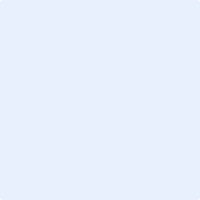 